Publicado en Madrid el 20/09/2022 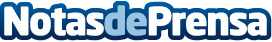 Una Segunda Oportunidad más amplía, más rápida y más barataDe la mano de Kubo Legal se pueden conocer las novedades más relevantes de la reforma de la Ley Concursal aprobada por el Congreso de los Diputados, que entra en vigor el 26 de septiembreDatos de contacto:Paula García912 912 327Nota de prensa publicada en: https://www.notasdeprensa.es/una-segunda-oportunidad-mas-amplia-mas-rapida Categorias: Nacional Derecho Finanzas Madrid http://www.notasdeprensa.es